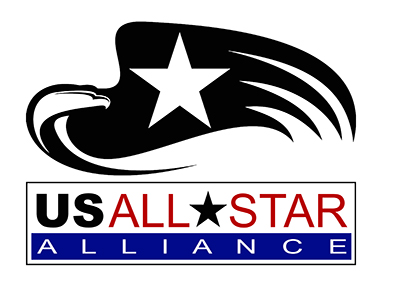 Individual Score Sheet - CheerIndividual Score Sheet - CheerIndividual Score Sheet - CheerIndividual Score Sheet - CheerIndividual Score Sheet - CheerIndividual Score Sheet - CheerName:Name:Name:Name:Name:L16L27L38L49L510Good Execution+Good Execution+NeedsImprovement-NeedsImprovement-CommentsStanding TumblingFormFormStanding TumblingHands DownHands DownStanding TumblingFallsFallsRunning TumblingFormFormRunning TumblingHands DownHands DownRunning TumblingFallsFallsJumpsJumpsJumpsJumpsVarietyVarietyJumpsJumpsJumpsJumpsHeight/FormHeight/FormMotions/CheerMotions/CheerMotions/CheerMotions/CheerPrecisionPrecisionMotions/CheerMotions/CheerMotions/CheerMotions/CheerVarietyVarietyMotions/CheerMotions/CheerMotions/CheerMotions/CheerShowmanshipShowmanshipDanceDanceDanceDancePrecisionPrecisionDanceDanceDanceDanceVarietyVarietyDanceDanceDanceDanceShowmanshipShowmanshipDanceDanceDanceDanceVisualsVisualsChoreography/TransitionsChoreography/TransitionsChoreography/TransitionsChoreography/TransitionsFlowFlowChoreography/TransitionsChoreography/TransitionsChoreography/TransitionsChoreography/TransitionsVisualsVisualsChoreography/TransitionsChoreography/TransitionsChoreography/TransitionsChoreography/TransitionsVarietyVarietyOverall Routine ImpressionOverall Routine ImpressionOverall Routine ImpressionOverall Routine ImpressionPacePaceOverall Routine ImpressionOverall Routine ImpressionOverall Routine ImpressionOverall Routine ImpressionShowmanshipShowmanshipOverall Routine ImpressionOverall Routine ImpressionOverall Routine ImpressionOverall Routine ImpressionMusicMusicTotal Score70Total Score70Total Score70Total Score70